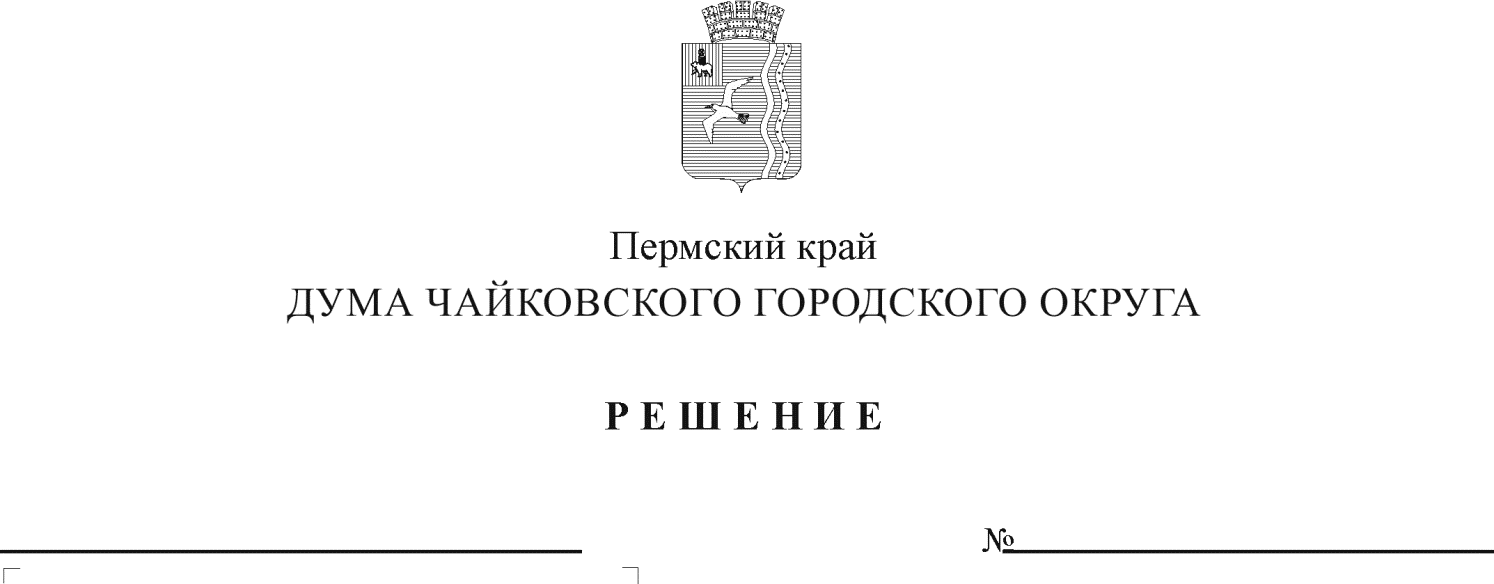 На основании Федеральных законов от 6 октября 2003 г. № 131-ФЗ «Об общих принципах организации местного самоуправления в Российской Федерации», от 14 ноября 2002 г. № 161-ФЗ «О государственных и муниципальных унитарных предприятиях», от 22 июля 2008 г. № 159-ФЗ «Об особенностях отчуждения недвижимого имущества, находящегося в государственной или в муниципальной собственности и арендуемого субъектами малого и среднего предпринимательства, и о внесении изменений в отдельные законодательные акты Российской Федерации», Устава Чайковского городского округаДУМАЧАЙКОВСКОГОГОРОДСКОГООКРУГА РЕШАЕТ:1. Внести в Порядок отчуждения муниципальными унитарными предприятиями Чайковского городского округа недвижимого имущества, закрепленного за ними на праве хозяйственного ведения или оперативного управления», утвержденный решением Думы Чайковского городского округа от9 декабря 2021 г., следующие изменения:1.1 абзац третий пункта 1.3 признать утратившим силу;1.2 пункт 1.4 дополнить словами: «В течение пяти рабочих дней со дня поступления в Управление земельно-имущественных отношений заявления о даче согласия на отчуждение имущества Управление земельно-имущественных отношений уведомляет об этом Думу Чайковского городского округа»;1.3 пункт 1.5.3 изложить в следующий редакции:1.5.3 имущество, являющееся частью недвижимого имущественного комплекса предприятия, в частности, объединенные единым назначением здания, сооружения и иные вещи, неразрывно связанные физически или технологически, в том числе линейные объекты (железные дороги, линии электропередачи, трубопроводы и другие), либо расположенные на одном земельном участке, если в едином государственном реестре прав на недвижимое имущество зарегистрировано право собственности на совокупность указанных объектов в целом как одну недвижимую вещь»;1.4 абзац девятнадцатый пункта 3.1 признать утратившим силу;1.5 пункт 3.5 изложить в следующей редакции:«3.5. Основаниями для отказа являются:- наличие ограничений, влияющих на возможность продажи имущества; - поступление возражений от Координационного органа по поводу отчуждения имущества;- повторное ненадлежащее оформление представленных документов, непредоставление документов (сведений), указанных в п. 3.1 настоящего Порядка, после направленияУполномоченным органом в адрес заявителя письма об устранении первоначально выявленных замечаний.При наличии одного из вышеперечисленных оснований Уполномоченный органнаправляетв адрес заявителя письмо об отказе в согласовании продажи имущества с указанием причины».1.6 в абзаце пятом пункта 3.12 слова «в случае, если имущество реализуется на торгах, дополнительно указываются» исключить.2. Опубликовать решение в газете «Огни Камы» и разместить на официальном сайте администрации Чайковского городского округа. 3. Решение вступает в силу после его официального опубликования.4. Контроль за исполнением решения возложить на председателя Думы Чайковского городского округаПредседатель Думы Чайковского городского округаМ.Н. ШубинГлава городского округа – глава администрации Чайковского городского округаЮ.Г. Востриков